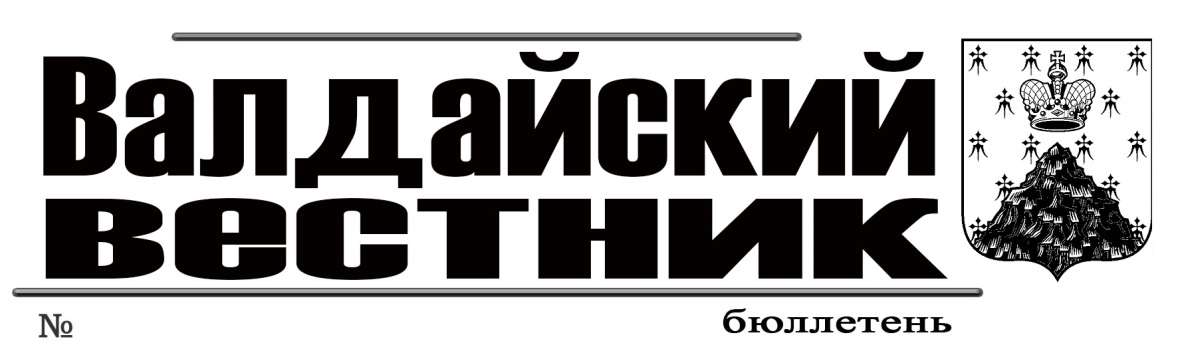 ИНФОРМАЦИОННОЕ СООБЩЕНИЕ «Администрация Валдайского муниципального района сообщает:о приёме заявлений о предоставлении в собственность земельных участков для ведения личного подсобного хозяйства, из земель населённых пунктов, расположенных: Новгородская область, Валдайский муниципальный район, Семёновщинское сельское поселение, д.Кирилловщина, площадью 1694 кв.м, (ориентир: данный земельный участок примыкает с западной стороны к земельному участку с кадастровыми номерами 53:03:0503001:5); Новгородская область, Валдайский муниципальный район, Семёновщинское сельское поселение, д.Злодари, площадью 2945 кв.м, (ориентир: данный земельный участок примыкает с юго-восточной стороны к земельному участку с кадастровыми номерами 53:03:1350001:15); Новгородская область, Валдайский муниципальный район, Едровское сельское поселение, с.Едрово, ул.Ленинградская, площадью 404 кв.м, (ориентир: данный земельный участок примыкает с юго-восточной и с северо-восточной стороны к земельному участку с кадастровыми номерами 53:03:0428006:3); Новгородская область, Валдайский район, Валдайское городское поселение, г.Валдай, ул.Энергетиков, площадью 412 кв.м, (ориентир: данный земельный участок расположен на расстоянии ориентировочно 36 м в юго-западном направлении от земельного участка с кадастровым номером 53:03:0104007:26).Граждане, заинтересованные в предоставлении земельных участков, могут подавать заявления о намерении участвовать в аукционе по продаже данных земельных участков.Заявления принимаются в течение тридцати дней со дня опубликования данного сообщения (по 15.03.2021г. включительно). Заявления могут быть поданы при личном обращении в бумажном виде через многофункциональный центр предоставления государственных и муниципальных услуг по адресу: Новгородская область, г.Валдай, ул.Гагарина, д.12/2, Администрацию Валдайского муниципального района по адресу: Новгородская область, г. Валдай, пр. Комсомольский, д.19/21, каб.305, тел.: 8 (816-66) 46-318.Со схемой расположения земельных участков на бумажном носителе, можно ознакомиться в комитете по управлению муниципальным имуществом Администрации муниципального района (каб.409), с 8.00 до 17.00 (перерыв на обед с 12.00 до 13.00) в рабочие дни.При поступлении двух или более заявлений земельные участки предоставляются на торгах».ИНФОРМАЦИОННОЕ СООБЩЕНИЕЗаключение по результатам проведения публичных слушаний по проекту внесения изменений в Схему территориального планирования Валдайского муниципального района г.Валдай 29 января 2021 годаПрисутствовали:Гаврилов Е.А. - заместитель Главы Администрации Валдайского муниципального района, председатель комиссии по землепользованию и застройке;Рыбкин А.В.- заведующий отделом архитектуры и градостроительства Администрации Валдайского муниципального района;Дмитриев А.С. - главный служащий отдела архитектуры и градостроительства Администрации Валдайского муниципального района;Беркевич О.В. - служащий отдела архитектуры и градостроительства Администрации Валдайского муниципального района;Присутствовали жители города, всего - 6 человек.Слушали:Рыбкин А.В.- рассказал о поводе и теме проведения публичных слушаний, ответил на вопросы присутствующих. Проект внесения изменений в Схему территориального планирования Валдайского муниципального района разработан на основании постановления Администрации Валдайского муниципального района от 30.06.2020 №980 «О подготовке проекта внесения изменений в Схему территориального планирования Валдайского муниципального района». Основанием для проведения публичных слушания является постановление Администрации Валдайского муниципального района от 22.10.2020 №1633 «О проведении публичных слушаний по вопросу внесения изменений в Схему территориального планирования Валдайского муниципального района». Проект внесения изменений размещён в федеральной информационной системе территориального планирования. Вопрос:Какова цель внесения изменений в в Схему территориального планирования Валдайского муниципального района?Ответ:Изменение границ с целью включения в территорию города земельных участков от Рощинского сельского поселения.Решили:1. Считать публичные слушания состоявшимися.2. Принять проект решения Совета депутатов в следующем виде:Утвердить изменения в Схему территориального планирования Валдайского муниципального района, утверждённую решением Совета депутатов Валдайского городского поселения от 29.11.2011 №79.2. Опубликовать настоящее решение в бюллетене «Валдайский Вестник».Проголосовали «ЗА» -единогласно.«ПРОТИВ»  - нет.«ВОЗДЕРЖАЛИСЬ» - нет. Е.А. Гаврилов________________А.В. Рыбкин_________________АДМИНИСТРАЦИЯ ВАЛДАЙСКОГО МУНИЦИПАЛЬНОГО РАЙОНАП О С Т А Н О В Л Е Н И Е08.02.2021 № 170Об утверждении Перечня автомобильных дорог общего пользования местного значения, находящихся в границах Валдайского городского поселения, подлежащих первоочередной уборке в зимний периодПОСТАНОВЛЯЮ:1. Утвердить прилагаемый Перечень, автомобильных дорог общего пользования местного значения, находящихся в границах Валдайского городского поселения, подлежащих первоочередной уборке в зимний период.2. Опубликовать постановление в бюллетене «Валдайский Вестник» и разместить на официальном сайте Администрации Валдайского муниципального района в сети «Интернет».Глава муниципального района		Ю.В.СтадэУтвержденпостановлением АдминистрацииВалдайского муниципального районаот 08.02.2021 №170П Е Р Е Ч Е Н Ьавтомобильных дорог общего пользования местного значения, находящихся в границах Валдайского городского поселения, подлежащих первоочередной уборке в зимний периодЗимняя уборка территорий начинается с момента появления устойчивой отрицательной температуры наружного воздуха и первого снегопада. Срок снегоочистки: не более 3 (трех) часов с момента окончания снегопада и (или) метели. При непрекращающемся снегопаде и (или) метели количество технологических циклов снегоочистки производят необходимое количество раз.В случае образования зимней скользкости срок ее устранения не более 5 (пяти) часов с момента ее обнаружения.В перечень улиц г. Валдай подлежащих первоочередной уборке от снега, входят:АДМИНИСТРАЦИЯ ВАЛДАЙСКОГО МУНИЦИПАЛЬНОГО РАЙОНАП О С Т А Н О В Л Е Н И Е08.02.2021 № 173О внесении изменений в муниципальную программу Валдайского района «Развитие образования и молодежной политики в Валдайском муниципальном районе до 2026 года»Администрация Валдайского муниципального района ПОСТАНОВЛЯЕТ:1. Внести изменения в муниципальную программу Валдайского района «Развитие образования и молодежной политики в Валдайском муниципальном районе до 2026 года», утверждённую постановлением Администрации Валдайского муниципального района от 12.12.2019 года № 2138: 1.1. Изложить пункт 6 паспорта муниципальной программы в редакции:«6. Объемы и источники финансирования муниципальной программы в целом и по годам реализации (тыс. руб.):»;1.2. Изложить мероприятия муниципальной программы в прилагаемой редакции (приложение1);1.3. Изложить пункт 4 паспорта подпрограммы «Развитие дошкольного и общего образования в Валдайском муниципальном районе» в редакции:«4. Объемы и источники финансирования подпрограммы в целом и по годам реализации (тыс. рублей):»;1.4. Изложить мероприятия подпрограммы «Развитие дошкольного и общего образования в Валдайском муниципальном районе» в прилагаемой редакции (приложение 2);1.5. Изложить пункт 4 паспорта подпрограммы «Развитие дополнительного образования в Валдайском муниципальном районе» в редакции:«4. Объемы и источники финансирования подпрограммы в целом и по годам реализации (тыс. рублей):»;1.6. Изложить мероприятия подпрограммы «Развитие дополнительного образования в Валдайском муниципальном районе» в прилагаемой редакции (приложение 3);1.7. Изложить пункт 4 паспорта подпрограммы «Вовлечение молодежи Валдайского муниципального района в социальную практику» в редакции:«4. Объемы и источники финансирования подпрограммы в целом и по годам реализации (тыс. рублей):»;1.8. Изложить мероприятия подпрограммы «Вовлечение молодежи Валдайского муниципального района в социальную практику» в прилагаемой редакции (приложение 4);1.9. Изложить пункт 4 паспорта подпрограммы «Обеспечение реализации муниципальной программы и прочие мероприятия в области образования и молодежной политики» в редакции:«4. Объемы и источники финансирования подпрограммы в целом и по годам реализации (тыс. рублей):»;1.10. Изложить мероприятия подпрограммы «Обеспечение реализации муниципальной программы и прочие мероприятия в области образования и молодежной политики» в прилагаемой редакции (приложение 5).2. Контроль за выполнением постановления возложить на первого заместителя Главы администрации муниципального района Гаврилова Е.А.3. Опубликовать постановление в бюллетене «Валдайский Вестник» и разместить на официальном сайте Администрации Валдайского муниципального района в сети «Интернет».4. Постановление вступает в силу со дня его официального опубликования.Глава муниципального района			Ю.В.СтадэПриложение 1к постановлению Администрациимуниципального районаот 08.02.2021 №173Мероприятия муниципальной программыПриложение 2к постановлению Администрациимуниципального районаот 08.02.2021 №173Мероприятия подпрограммы «Развитие дошкольного и общего образования в Валдайском муниципальном районе» Приложение 3к постановлению Администрациимуниципального районаот 08.02.2021 №173Мероприятия подпрограммы «Развитие дополнительного образования в Валдайском муниципальном районе»Приложение 4к постановлению Администрациимуниципального районаот 08.02.2021 №173Мероприятия подпрограммы«Вовлечение молодежи Валдайского муниципального района в социальную практику»Приложение 5к постановлению Администрациимуниципального районаот 08.02.2021 №173Мероприятия подпрограммы «Обеспечение реализации муниципальной программы и прочие мероприятия в области образования и молодежной политики» АДМИНИСТРАЦИЯ ВАЛДАЙСКОГО МУНИЦИПАЛЬНОГО РАЙОНАП О С Т А Н О В Л Е Н И Е09.02.2021 № 174О внесении изменений в административный регламент по предоставлению муниципальной услуги «Согласование переустройства и (или) перепланировки помещения в многоквартирном доме»Администрация Валдайского муниципального района постановляет:1. Внести изменения в административный регламент по предоставлению муниципальной услуги «Согласование переустройства и (или) перепланировки помещения в многоквартирном доме», утвержденный постановлением Администрации Валдайского муниципального района от 07.07.2020 № 1025:1.1. Изложить пункт 2.2.1 в редакции:«2.2.1. Муниципальная услуга предоставляется:Администрацией Валдайского муниципального района в лице отдела архитектуры, градостроительства и строительства – в части рассмотрения документов и подготовки решения.МФЦ по месту жительства заявителя - в части приема и выдачи документов на предоставление муниципальной услуги (при условии заключения соглашений о взаимодействии с МФЦ).При предоставлении муниципальной услуги Уполномоченный орган осуществляет взаимодействие с:Управлением Федеральной службы государственной регистрации, кадастра и картографии по Новгородской области; Управлением Федеральной налоговой службы по Новгородской области; инспекцией государственной охраны объектов культурного наследия Новгородской области;органом и (или) организацией по государственному техническому учету (или) технической инвентаризации.».2. Опубликовать постановление в бюллетене «Валдайский Вестник» и разместить на официальном сайте Администрации муниципального района в сети «Интернет».Глава муниципального района		Ю.В.СтадэАДМИНИСТРАЦИЯ ВАЛДАЙСКОГО МУНИЦИПАЛЬНОГО РАЙОНАП О С Т А Н О В Л Е Н И Е09.02.2021 № 175О внесении изменений в административный регламент по предоставлению муниципальной услуги «Перевод жилого помещения в нежилое помещение или нежилого помещения в жилое помещение»Администрация Валдайского муниципального района постановляет:1. Внести изменения в административный регламент по предоставлению муниципальной услуги «Перевод жилого помещения в нежилое помещение или нежилого помещения в жилое помещение», утвержденный постановлением Администрации Валдайского муниципального района от 07.07.2020 № 1024:1.1. Изложить пункт 2.2.1 в редакции:«2.2.1. Муниципальная услуга предоставляется:Администрацией Валдайского муниципального района в лице отдела архитектуры, градостроительства и строительства – в части рассмотрения документов и подготовки решения.МФЦ по месту жительства заявителя - в части приема и выдачи документов на предоставление муниципальной услуги (при условии заключения соглашений о взаимодействии с МФЦ).При предоставлении муниципальной услуги Уполномоченный орган осуществляет взаимодействие с:Управлением Федеральной службы государственной регистрации, кадастра и картографии по Новгородской области; Управлением Федеральной налоговой службы по Новгородской области; органом и (или) организацией по государственному техническому учету (или) технической инвентаризации.».2. Опубликовать постановление в бюллетене «Валдайский Вестник» и разместить на официальном сайте Администрации муниципального района в сети «Интернет».Глава муниципального района		Ю.В.СтадэАДМИНИСТРАЦИЯ ВАЛДАЙСКОГО МУНИЦИПАЛЬНОГО РАЙОНАП О С Т А Н О В Л Е Н И Е09.02.2021 № 176О внесении изменений в административный регламент по предоставлению муниципальной услуги «Признание жилых помещений жилищного фонда непригодными для проживания»Администрация Валдайского муниципального района постановляет:1. Внести изменения в административный регламент по предоставлению муниципальной услуги «Признание жилых помещений жилищного фонда непригодными для проживания», утвержденный постановлением Администрации Валдайского муниципального района от 15.06.2016 №959:1.1. Изложить пункт 1.3 в редакции:«1.3. Требования к порядку информирования о предоставлении муниципальной услуги1.3.1. Информация о порядке предоставления муниципальной услуги предоставляется:1.3.1.1. Посредством размещения информации, в том числе о месте нахождения, графике (режиме) работы Уполномоченного органа, его структурных подразделений:на официальном сайте Уполномоченного органа в информационно-телекоммуникационной сети «Интернет» (далее – сеть «Интернет»); в федеральной государственной информационной системе «Единый портал государственных и муниципальных услуг (функций)» (далее - единый портал), федеральной государственной информационной системе «Федеральный реестр государственных и муниципальных услуг (функций)» (далее – федеральный реестр); в региональной государственной информационной системе «Портал государственных и муниципальных услуг (функций) Новгородской области» (далее - региональный портал); региональной государственной информационной системе «Реестр государственных и муниципальных услуг (функций)» (далее – региональный реестр); на информационных стендах в помещениях Уполномоченного органа; в многофункциональных центрах предоставления государственных и муниципальных услуг (далее – МФЦ).1.3.1.2. По номеру телефона для справок должностным лицом Уполномоченного органа, его структурных подразделений; 1.3.2. На информационных стендах Уполномоченного органа, его структурных подразделений, на официальном сайте Уполномоченного органа в сети «Интернет»,  в федеральном реестре, в региональном реестре размещается информация:место нахождения, почтовый адрес, график работы Уполномоченного органа, его структурных подразделений; номера телефонов, по которым осуществляется информирование по вопросам предоставления муниципальной услуги, в том числе номер телефона-автоинформатора; текст административного регламента, в том числе порядок обжалования решений и действий (бездействия) должностных лиц, предоставляющих муниципальную услугу; порядок получения консультаций (справок).1.3.3. На едином портале, региональном портале размещаются:исчерпывающий перечень документов, необходимых для предоставления муниципальной услуги, требования к оформлению указанных документов, а также перечень документов, которые заявитель вправе представить по собственной инициативе; круг заявителей; срок предоставления муниципальной услуги; стоимость предоставления муниципальной услуги и порядок оплаты; результаты предоставления муниципальной услуги, порядок и способы предоставления документа, являющегося результатом предоставления муниципальной услуги; исчерпывающий перечень оснований для приостановления или отказа в предоставлении муниципальной услуги; информация о праве заявителя на досудебное (внесудебное) обжалование действий (бездействия) и решений, принятых (осуществляемых) в ходе предоставления муниципальной услуги; образцы заполнения электронной формы заявления о предоставлении муниципальной услуги.1.3.4. Посредством телефонной связи может предоставляться информация:о месте нахождения и графике работы Уполномоченного органа, его структурных подразделений; о порядке предоставления муниципальной услуги; о сроках предоставления муниципальной услуги; об адресах официального сайта Уполномоченного органа.1.3.5. При предоставлении муниципальной услуги в электронной форме заявителю направляется:1.3.5.1. Уведомление о приеме и регистрации заявления о предоставлении муниципальной услуги в форме электронного документа и иных документов, необходимых для предоставления муниципальной услуги.1.3.5.2. Уведомление об окончании предоставления муниципальной услуги либо мотивированном отказе в приеме заявления о предоставлении муниципальной услуги в форме электронного документа и иных документов, необходимых для предоставления муниципальной услуги.1.3.5.3. Уведомление о мотивированном отказе в предоставлении муниципальной услуги.»;1.2 Изложить пункт 2.2.1 в редакции:«2.2.1. Муниципальная услуга предоставляется:Администрацией Валдайского муниципального района в лице отдела архитектуры, градостроительства и строительства – в части рассмотрения документов и подготовки решения.МФЦ по месту жительства заявителя - в части приема и выдачи документов на предоставление муниципальной услуги (при условии заключения соглашений о взаимодействии с МФЦ).»;1.3. Заменить в пунктах 2.4, 2.7.1, 2.10.2, 2.14.1, 2.15.1, 2.15.6, 3, 3.1.2, 3.1.3, 3.2, 3.2.1, 3.2, 3.2.2, 3.3, 3.3.1, 3.3.2, 3.4.2, 3.4.3, 3.5.6, 3.6.2, 3.7.2, 4.1, 4.1.1, 4.2.2, 4.3, 4.4, 5.1, 5.2, 5.4, 5.6 слова «…комитет…» на «…отдел…» в соответствующем падеже;1.4. Исключить из пункта 2.7.1 слова «технический паспорт жилого помещения, а для нежилых помещений - технический план в Валдайском отделении Новгородского филиала Федерального Государственного унитарного предприятия «Ростехинвентаризация – Федеральное БТИ» (приложение 1 к административному регламенту);»;1.5. Исключить пункт 3.4.3;1.6. Исключить из приложения 1 пункт 4.2. Опубликовать постановление в бюллетене «Валдайский Вестник» и разместить на официальном сайте Администрации муниципального района в сети «Интернет».Глава муниципального района		Ю.В.СтадэАДМИНИСТРАЦИЯ ВАЛДАЙСКОГО МУНИЦИПАЛЬНОГО РАЙОНАП О С Т А Н О В Л Е Н И Е09.02.2021 № 179О присвоении звания «Лучший трудовой коллектив Валдайского района 2020 года»За достижение высоких результатов в экономическом развитии по итогам 2020 года и активное участие в общественной жизни района Администрация Валдайского муниципального района ПОСТАНОВЛЯЕТ:1. Присвоить звание «Лучший трудовой коллектив Валдайского района 2020 года»:в промышленности – обществу с ограниченной ответственностью «Валдай», генеральный директор Иванова Нина Васильевна; в сфере некоммерческого партнерства – туристическому центру Национального парка «Валдайский»», председатель совета Пикин Михаил Васильевич; в сфере сельскохозяйственного производства – обществу с ограниченной ответственностью «Большое Замошье», директор Мосенкова Елена Аркадьевна; в сфере жилищно-коммунального хозяйства - товариществу собственников жилья «ВЕСТА», председатель правления Баланина Надежда Николаевна; в сфере культуры – муниципальному бюджетному учреждению культуры «Валдайский Дом народного творчества», генеральный директор Иванова Валентина Васильевна; в сфере образования – муниципальному автономному учреждению «Молодёжный центр «Юность» им.Н.И.Филина», директор Петров Владимир Викторович.2. Наградить названные трудовые коллективы памятной плакеткой.3. Опубликовать постановление в бюллетене «Валдайский Вестник» и разместить на официальном сайте Администрации Валдайского муниципального района в сети «Интернет».Глава муниципального района			Ю.В.СтадэАДМИНИСТРАЦИЯ ВАЛДАЙСКОГО МУНИЦИПАЛЬНОГО РАЙОНАП О С Т А Н О В Л Е Н И Е09.02.2021 № 180О присвоении звания «Лучший по профессии Валдайского района 2020 года»За большой вклад в развитие экономики района, добросовестный труд и творческий подход к делу Администрация Валдайского муниципального района ПОСТАНОВЛЯЕТ:1. Присвоить звание «Лучший по профессии Валдайского района 2020 года»:Андреевой Екатерине Ивановне, преподавателю по классу теоретических дисциплин муниципального бюджетного учреждения дополнительного образования «Валдайская детская школа искусств»;Волчковой Наталье Александровне, главному бухгалтеру муниципального автономного учреждения «Спортивная школа»; Высылайкину Константину Константиновичу, индивидуальному предпринимателю;Дружининой Оксане Леонидовне, мастеру товарищества собственников жилья Валдай-5»;Козленко Игорю Юрьевичу, птицеводу цеха родительского стада племптицерепродуктора ООО «Белгранкорм-Великий Новгород»;Котовой Инне Владимировне, повару стационарного отделения социального обслуживания граждан областного автономного учреждения социального обслуживания «Валдайский комплексный центр социального обслуживания»;Кудряшовой Дарье Георгиевне, ведущему специалисту производственно-технического отдела акционерного общества «Производственное объединение ремонта, обслуживания, содержания и строительства дорог»;Мартынову Алексею Николаевичу, командиру отделения 11 пожарно-спасательной части 4 пожарно-спасательного отряда ФПС ГПС ГУ МЧС России по Новгородской области;Морозовой Светлане Владимировне, учителю русского языка и литературы муниципального автономного образовательного учреждения «Гимназия» г.Валдай;Нестеровой Наталье Владимировне, заведующей отделом по кино Районного дома культуры филиала МБУК Валдайской централизованной клубной системы;Носовой Ольге Николаевне, сортировщику страхового участка Валдайского почтамта УФПС Новгородской области АО «Почта России»;Петровой Юлии Николаевне, индивидуальному предпринимателю;Пинаевой Анне Александровне, старшему дознавателю отделения дознания ОМВД России по Валдайскому району;Рыченковой Елене Викторовне, учителю начальных классов муниципального автономного образовательного учреждения «Средняя школа №2 г.Валдай»;Самаркину Андрею Федоровичу, председателю правления специализированного потребительского кооператива «Объединение»;Семеновой Галине Владимировне, начальнику механического цеха акционерного общества «Оптико-механическое конструкторское бюро «Валдай»;Соломатиной Галине Ивановне, медицинской сестру инфекционного кабинета поликлиники государственного областного бюджетного учреждения здравоохранения Валдайская центральная района больница;Тимофееву Николаю Владимировичу, начальнику Валдайского производственного участка Новгородского областного автономного учреждения «Крестецкий лесхоз»;Трощенкову Игорю Николаевичу, мастеру общества с ограниченной ответственностью «Востокспецмонтаж»;Шилюку Владимиру Васильевичу, инструктору по спорту муниципального автономного учреждения «Физкультурно-спортивный центр».3. Наградить лиц, удостоенных звания «Лучший по профессии Валдайского района 2020 года», нагрудными знаками, с вручением благодарственных писем.4. Опубликовать постановление в бюллетене «Валдайский Вестник» и разместить на официальном сайте Администрации Валдайского муниципального района в сети «Интернет».Глава муниципального района			Ю.В.СтадэАДМИНИСТРАЦИЯ ВАЛДАЙСКОГО МУНИЦИПАЛЬНОГО РАЙОНАП О С Т А Н О В Л Е Н И Е10.02.2021 № 183О внесении изменений в постановление Администрации Валдайского муниципального районаВ соответствии со статьей 222 Гражданского кодекса Российской Федерации, и на основании протеста прокуратуры Валдайского района, Администрация Валдайского муниципального района ПОСТАНОВЛЯЕТ:1. Внести изменения в постановление Администрации Валдайского муниципального района от 24.01.2020 №86 «О признании сооружения самовольной постройкой и сносе самовольной постройки», дополнив пункт 2 постановления подпунктом 2.1 следующего содержания: 
« 2.1.Установить срок сноса самовольной постройки – до 31 декабря 2021 года».2. Опубликовать постановление в бюллетене «Валдайский Вестник» и разместить на официальном сайте Администрации Валдайского муниципального района в сети « Интернет».Глава муниципального района		Ю.В.СтадэАДМИНИСТРАЦИЯ ВАЛДАЙСКОГО МУНИЦИПАЛЬНОГО РАЙОНАП О С Т А Н О В Л Е Н И Е10.02.2021 № 184О внесении изменений в постановление Администрации Валдайского муниципального района от 08.02.2017 № 133Администрация Валдайского муниципального района ПОСТАНОВЛЯЕТ:1. Внести изменения в постановление Администрации Валдайского муниципального района от 08.02.2017 № 133 «О мерах, направленных на обеспечение выполнения лицами, замещающими муниципальные должности, муниципальными служащими, служащими Администрации муниципального района и гражданами обязанностей, предусмотренных Федеральным законом от 27 июля 2006 года № 152-ФЗ «О персональных данных»:1.1. Изложить Перечень должностей в Администрации Валдайского муниципального района, замещение которых предусматривает осуществление обработки персональных данных либо осуществление доступа к персональным данным в редакции:«ПЕРЕЧЕНЬдолжностей в Администрации Валдайского муниципального района, замещение которых предусматривает осуществление обработки персональных данных либо осуществление доступа к персональным данным1. Глава муниципального района.2. Первый заместитель Главы администрации муниципального района.3. Заместители Главы администрации муниципального района.4. В комитете образования:4.1. Председатель комитета;4.2. Главный специалист;4.3. Главный специалист (опека и попечительство);4.4. Ведущий специалист (опека и попечительство);4.5. Ведущий специалист (молодежная политика);4.6. Ведущий специалист;4.7. Ведущий служащий;4.8. Служащий 1 категории.5. В комитете финансов:5.1. Председатель комитета;5.2. Заместитель председателя комитета финансов, начальник отдела по бюджету;5.3. Начальник отдела по бюджетному учету, отчетности и финансовому контролю;5.4. Заместитель начальника отдела по бюджету;5.5. Главный специалист отдела по бюджету;5.6. Главный специалист отдела по бюджету;5.7. Главный специалист отдела по бюджетному учету, отчетности и финансовому контролю;5.8. Ведущий специалист отдела по бюджетному учету, отчётности и финансовому контролю;5.9. Главный служащий отдела по бюджету;5.10. Ведущий служащий по обеспечению деятельности отдела по бюджетному учету, отчетности и финансовому контролю;5.11. Ведущий служащий отдела по бюджету;5.12. Служащий по обеспечению деятельности отдела по бюджетному учету, отчетности и финансовому контролю.6. В комитете культуры и туризма:6.1. Председатель комитета;6.2. Заведующий сектором финансирования, бюджетного учета и контроля, главный бухгалтер;6.3. Специалист 1 категории;6.4. Ведущий служащий;6.5. Ведущий служащий.7. В комитете по организационным и общим вопросам:7.1. Председатель комитета;7.2. Заместитель председателя комитета;7.3. Главный специалист по работе с депутатами;7.4. Главный специалист;7.5. Главный специалист;7.6. Специалист 1 категории;7.7. Служащий 2 категории;7.8. Служащий 2 категории (машинистка);7.9. Служащий 2 категории (приемная).8. В комитете по управлению муниципальным имуществом:8.1. Председатель комитета (доступ к персональным данным работников возглавляемого им структурного подразделения);8.2. Заместитель председателя комитета;8.3. Главный специалист по земельным вопросам;8.4. Главный специалист;8.5. Ведущий служащий;8.6. Ведущий служащий;8.7. Служащий 1 категории;8.8. Служащий 1 категории.9. В комитете жилищно-коммунального и дорожного хозяйства:9.1. Председатель комитета (доступ к персональным данным работников возглавляемого им структурного подразделения);9.2. Заместитель председателя комитета;9.3. Главный специалист;9.4. Главный специалист;9.5. Главный специалист;9.6. Главный специалист;9.7. Главный специалист – муниципальный жилищный инспектор;9.8. Ведущий специалист – муниципальный жилищный инспектор;9.9. Ведущий служащий;9.10. Служащий.10. В комитете экономического развития:10.1. Председатель комитета (доступ к персональным данным работников возглавляемого им структурного подразделения);10.2. Заместитель председателя комитета;10.3. Главный специалист;10.4. Начальник отдела по муниципальным закупкам;10.5. Главный специалист отдела по муниципальным закупкам.11. В отделе правового регулирования:11.1. Заведующий отделом;11.2. Главный специалист;11.3. Главный служащий.12. В отделе бухгалтерского учета:12.1. Заведующий отделом;12.2. Главный специалист;12.3. Главный служащий;12.4. Служащий 1 категории.13. В отделе архитектуры, градостроительства и строительства:13.1. Заведующий отделом (доступ к персональным данным работников возглавляемого им структурного подразделения);13.2. Главный служащий;13.3. Ведущий служащий.14. В отделе по сельскому хозяйству и продовольствию:14.1. Заведующий отделом (доступ к персональным данным работников возглавляемого им структурного подразделения);14.2. Главный специалист;14.3. Служащий 1 категории.15. В отделе по физической культуре и спорту:15.1. Главный специалист.16. В отделе информационных технологий:16.1. Заведующий отделом;16.2. Главный служащий;16.3. Служащий 2 категории.17. В архивном секторе:17.1. Заведующий сектором;17.2. Ведущий служащий.18. Главный специалист по мобилизационной подготовке.19. Главный специалист по делам гражданской обороны и чрезвычайным ситуациям.20. Главный служащий по обеспечению деятельности комиссии по делам несовершеннолетних и защите их прав.21. Главный служащий по управлению охраной труда.22. В отделе записи актов гражданского состояния:22.1. Заведующий отделом;22.2. Ведущий специалист.»;1.2. Изложить Перечень должностей муниципальных служащих, служащих в Администрации Валдайского муниципального района, ответственных за проведение мероприятий по обезличиванию обрабатываемых персональных данных в случаях обезличивания персональных данных в редакции: «ПЕРЕЧЕНЬдолжностей муниципальных служащих, служащих в Администрации Валдайского муниципального района, ответственных за проведениемероприятий по обезличиванию обрабатываемых персональных данных в случаях обезличивания персональных данных1. Глава муниципального района.2. Первый заместитель Главы администрации муниципального района.3. Заместители Главы администрации муниципального района.4. В комитете образования:4.1. Председатель комитета;4.2. Главный специалист;4.3. Главный специалист (опека и попечительство);4.4. Ведущий специалист (опека и попечительство);4.5. Ведущий специалист (молодежная политика);4.6. Ведущий специалист;4.7. Ведущий служащий;4.8. Служащий 1 категории.5. В комитете финансов:5.1. Председатель комитета;5.2. Заместитель председателя комитета финансов, начальник отдела по бюджету;5.3. Начальник отдела по бюджетному учету, отчетности и финансовому контролю;5.4. Заместитель начальника отдела по бюджету;5.5. Главный специалист отдела по бюджету;5.6. Главный специалист отдела по бюджету;5.7. Главный специалист отдела по бюджетному учету, отчетности и финансовому контролю;5.8. Ведущий специалист отдела по бюджетному учету, отчётности и финансовому контролю;5.9. Главный служащий отдела по бюджету;5.10. Ведущий служащий по обеспечению деятельности отдела по бюджетному учету, отчетности и финансовому контролю;5.11. Ведущий служащий отдела по бюджету;5.12. Служащий по обеспечению деятельности отдела по бюджетному учету, отчетности и финансовому контролю.6. В комитете культуры и туризма:6.1. Председатель комитета;6.2. Заведующий сектором финансирования, бюджетного учета и контроля, главный бухгалтер;6.3. Специалист 1 категории;6.4. Ведущий служащий;6.5. Ведущий служащий.7. В комитете по организационным и общим вопросам:7.1. Председатель комитета;7.2. Заместитель председателя комитета;7.3. Главный специалист по работе с депутатами;7.4. Главный специалист;7.5. Главный специалист;7.6. Специалист 1 категории;7.7. Служащий 2 категории;7.8. Служащий 2 категории (машинистка);7.9. Служащий 2 категории (приемная).8. В комитете по управлению муниципальным имуществом:8.1. Председатель комитета (доступ к персональным данным работников возглавляемого им структурного подразделения);8.2. Заместитель председателя комитета;8.3. Главный специалист по земельным вопросам;8.4. Главный специалист;8.5. Ведущий служащий;8.6. Ведущий служащий;8.7. Служащий 1 категории;8.8. Служащий 1 категории.9. В комитете жилищно-коммунального и дорожного хозяйства:9.1. Председатель комитета (доступ к персональным данным работников возглавляемого им структурного подразделения);9.2. Заместитель председателя комитета;9.3. Главный специалист;9.4. Главный специалист;9.5. Главный специалист;9.6. Главный специалист;9.7. Главный специалист – муниципальный жилищный инспектор;9.8. Ведущий специалист – муниципальный жилищный инспектор;9.9. Ведущий служащий;9.10. Служащий.10. В комитете экономического развития:10.1. Председатель комитета (доступ к персональным данным работников возглавляемого им структурного подразделения);10.2. Заместитель председателя комитета;10.3. Главный специалист;10.4. Начальник отдела по муниципальным закупкам;10.5. Главный специалист отдела по муниципальным закупкам.11. В отделе правового регулирования:11.1. Заведующий отделом;11.2. Главный специалист;11.3. Главный служащий.12. В отделе бухгалтерского учета:12.1. Заведующий отделом;12.2. Главный специалист;12.3. Главный служащий;12.4. Служащий 1 категории.13. В отделе архитектуры, градостроительства и строительства:13.1. Заведующий отделом (доступ к персональным данным работников возглавляемого им структурного подразделения);13.2. Главный служащий;13.3. Ведущий служащий.14. В отделе по сельскому хозяйству и продовольствию:14.1. Заведующий отделом (доступ к персональным данным работников возглавляемого им структурного подразделения);14.2. Главный специалист;14.3. Служащий 1 категории.15. В отделе по физической культуре и спорту:15.1. Главный специалист.16. В отделе информационных технологий:16.1. Заведующий отделом;16.2. Главный служащий;16.3. Служащий 2 категории.17. В архивном секторе:17.1. Заведующий сектором;17.2. Ведущий служащий.18. Главный специалист по мобилизационной подготовке.19. Главный специалист по делам гражданской обороны и чрезвычайным ситуациям.20. Главный служащий по обеспечению деятельности комиссии по делам несовершеннолетних и защите их прав.21. Главный служащий по управлению охраной труда.22. В отделе записи актов гражданского состояния:22.1. Заведующий отделом;22.2. Ведущий специалист.».2. Опубликовать постановление в бюллетене «Валдайский Вестник» и разместить на официальном сайте Администрации Валдайского муниципального района в сети «Интернет».Глава муниципального района		Ю.В.СтадэСОДЕРЖАНИЕ________________________________________________________________________«Валдайский Вестник». Бюллетень № 7 (423) от 12.02.2021Учредитель: Дума Валдайского муниципального районаУтвержден решением Думы Валдайского муниципального района от 27.03.2014 № 289Главный редактор: Глава Валдайского муниципального района Ю.В. Стадэ, телефон: 2-25-16Адрес редакции: Новгородская обл., Валдайский район, г.Валдай, пр.Комсомольский, д.19/21Отпечатано в МБУ «Административно-хозяйственное управление» (Новгородская обл., Валдайский район, г. Валдай, пр. Комсомольский, д.19/21 тел/факс 46-310(доб. 122)Выходит по пятницам. Объем 14 п.л. Тираж 30 экз. Распространяется бесплатно.№п/пНаименование автомобильных дорог1.Валдай - Соколово – «Москва- Санкт-Петербург» в г. Валдай2.ул.Железнодорожная3.ул. Павлова4.ул. М.Уткиной (участок с асфальтовым покрытием)5.ул.Чехова6.ул. Георгиевская (участок с асфальтовым покрытием)7.ул. Молотковская8.ул.К.Маркса9.ул.Луначарского10.ул.Октябрьская11.ул.Гагарина12.ул.Белова13.ул. Совхозная (участок с асфальтовым покрытием)14.ул.Молодежная15.ул.Песчаная (от ул. Совхозная до пер.Механизаторов)16.ул.Ленина17.пл. Свободы (от ул. Луначарского до ул. Гагарина)18.ул.Народная19.пр.Комсомольский20.пр.Васильева21.ул.Труда22.ул.Радищева23.пер.Октябрьский24.ул.Гоголя25.пр.Советский26.ул.Энергетиков27.«Москва-Санкт – Петербург»-механический завод28.«Москва-Санкт –Петербург»-Зимогорье29.ул. Молодежная от д. №1 до д. №8ГодИсточник финансированияИсточник финансированияИсточник финансированияИсточник финансированияИсточник финансированияИсточник финансированияГодобластной бюджетфедеральный бюджетместный 
бюджетвнебюджетные
средствабюджеты городских и сельских поселенийвсего12345672020237200,8256815226,106185266,19881039,5337732,630592021217937,5422453,487037,8185200327428,758522022172221,6610077,578465,55185200260764,678522023172221,6610077,578465,55185200260764,678522024178594,15307859,2996293908,8089200273362,261612025178594,15307859,2996293908,8089200273362,261612026178594,15307859,2996293908,8089200273362,26161ВСЕГО1335364,1448960412,40496610961,547794039,52006777,597644ГодИсточник финансированияИсточник финансированияИсточник финансированияИсточник финансированияИсточник финансированияГодобластной 
бюджетфедеральный бюджетместный 
бюджетвнебюджетные средствавсего12345620204785,792379001,9711676,035490,014463,7989620215857,80458,00,06315,820225857,80,0458,00,06315,820235857,80,0458,00,06315,820243186,10,0458,50,03644,620253186,10,0458,50,03644,620263186,10,0458,50,03644,6ВСЕГО31917,492379001,971103425,535490,044344,99896ГодИсточник финансированияИсточник финансированияИсточник финансированияИсточник финансированияИсточник финансированияГодобластной 
бюджетфедеральный бюджетместный 
бюджетвнебюджетные средствавсего1234562020461,52505585,4807806047,005782021815,006518,82707333,8272022007609,82707609,8272023007609,82707609,8272024007395,18807395,1882025007395,18807395,1882026007395,18807395,188ВСЕГО1276,525049509,52578050786,05078ГодИсточник финансированияИсточник финансированияИсточник финансированияИсточник финансированияИсточник финансированияГодобластной 
бюджетфедеральный бюджетместный 
бюджетвнебюджетные средствавсего1234562020369,303242,6032303611,903232021277,5602,83089,555203969,85522022003424,784203424,78422023003424,784203424,78422024003856,307603856,30762025003856,307603856,30762026003856,30763856,3076ВСЕГО646,8602,824750,6496326000,24963ГодИсточник финансированияИсточник финансированияИсточник финансированияИсточник финансированияИсточник финансированияГодобластной 
бюджетфедеральный бюджетместный 
бюджетвнебюджетные средствавсего1234562020222746,4756224,13575647,479310,0000000304618,089312021202911,2321850,676859,036320,0000000301620,866322022158233,3310077,566860,507320,0000000235171,337322023158233,3310077,566860,507320,0000000235171,337322024170462,43082086,41332000,0000000252548,84332002025170462,43082086,41332000,0000000252548,84332002026170462,43082086,41332000,0000000252548,8433200ВСЕГО1253511,65548229,735532486,770230,01834228,16023№ 
п/пНаименование 
мероприятияИсполнитель 
мероприятияСрок реализацииЦелевой 
показатель паспорта программы
Источник финансированияОбъем финансирования по годам (тыс. руб.)Объем финансирования по годам (тыс. руб.)Объем финансирования по годам (тыс. руб.)Объем финансирования по годам (тыс. руб.)Объем финансирования по годам (тыс. руб.)Объем финансирования по годам (тыс. руб.)Объем финансирования по годам (тыс. руб.)№ 
п/пНаименование 
мероприятияИсполнитель 
мероприятияСрок реализацииЦелевой 
показатель паспорта программы
Источник финансирования20202021202220232024202520261.Реализация подпрограммы «Развитие дошкольного и общего образования в Валдайском муниципальном районе»комитет образования2020-2026 
годы1.1.1-1.1.4местный бюджет676,03549458,0458,0458,0458,5458,5458,51.Реализация подпрограммы «Развитие дошкольного и общего образования в Валдайском муниципальном районе»комитет образования2020-2026 
годы1.1.1-1.1.4областной бюджет4785,792375857,85857,85857,83186,13186,13186,11.Реализация подпрограммы «Развитие дошкольного и общего образования в Валдайском муниципальном районе»комитет образования2020-2026 
годы1.1.1-1.1.4федеральный бюджет9001,971100,00,00,00,00,02.Реализация подпрограммы «Развитие дополнительного образования в Валдайском муниципальном районе»комитет образования2020-2026 
годы1.2.1-1.2.7местный бюджет5585,480786518,8277609,8277609,8277395,1887395,1887395,1882.Реализация подпрограммы «Развитие дополнительного образования в Валдайском муниципальном районе»комитет образования2020-2026 
годы1.2.1-1.2.7областной бюджет461,525815,00,00,00,00,00,03.Реализация подпрограммы «Вовлечение молодежи Валдайского муниципального района в социальную практику»комитет образования2020-2026 
годы2.1.1-2.1.14местный бюджет3242,603233089,55523424,78423424,78423856,30763856,30763856,30763.Реализация подпрограммы «Вовлечение молодежи Валдайского муниципального района в социальную практику»комитет образования2020-2026 
годы2.1.1-2.1.14областной бюджет федеральный бюджет369,3277,5 
602,8000004.Реализация подпрограммы «Патриотическое воспитание населения Валдайского муниципального района»комитет образования2020-2026 
годы3.1.1-3.1.6местный бюджетбюджет городского поселения114,639,5112,4112,4112,4112,4112,4112,45.Реализация подпрограммы «Социальная адаптация детей-сирот и детей, оставшихся без попечения родителей, а также лиц из числа детей-сирот и детей, оставшихся без попечения родителей»комитет образования2020-2026 
годы4.1.1-4.1.3областной бюджет8837,733318076,018130,538130,534945,623074945,623074945,623075.Реализация подпрограммы «Социальная адаптация детей-сирот и детей, оставшихся без попечения родителей, а также лиц из числа детей-сирот и детей, оставшихся без попечения родителей»комитет образования2020-2026 
годы4.1.1-4.1.3федеральный бюджет0,00,00,00,0859,29962859,29962859,299626.Реализация подпрограммы «Обеспечение реализации муниципальной программы в области образования и молодежной политики в Валдайском муниципальном районе»комитет образования2020-2026 
годы5.1.1 – 5.1.6местный бюджет75647,4793176859,0363266860,5073266860,5073282086,4133282086,4133282086,413326.Реализация подпрограммы «Обеспечение реализации муниципальной программы в области образования и молодежной политики в Валдайском муниципальном районе»комитет образования2020-2026 
годы5.1.1 – 5.1.6областной бюджет222746,475202911,23158233,33158233,33170462,43170462,43170462,436.Реализация подпрограммы «Обеспечение реализации муниципальной программы в области образования и молодежной политики в Валдайском муниципальном районе»комитет образования2020-2026 
годы5.1.1 – 5.1.6федеральный бюджет6224,13521850,610077,510077,5000№ 
п/пНаименование 
мероприятияИсполнитель 
мероприятияСрок реализацииЦелевой 
показатель(номер     целевого    показателя из паспорта 
подпрограммы)
Источник финансированияОбъем финансирования по годам (тыс. руб.)Объем финансирования по годам (тыс. руб.)Объем финансирования по годам (тыс. руб.)Объем финансирования по годам (тыс. руб.)Объем финансирования по годам (тыс. руб.)Объем финансирования по годам (тыс. руб.)Объем финансирования по годам (тыс. руб.)№ 
п/пНаименование 
мероприятияИсполнитель 
мероприятияСрок реализацииЦелевой 
показатель(номер     целевого    показателя из паспорта 
подпрограммы)
Источник финансирования20202021202220232024202520261.Задача 1. Повышение эффективности и качества услуг в сфере общего образованияЗадача 1. Повышение эффективности и качества услуг в сфере общего образованияЗадача 1. Повышение эффективности и качества услуг в сфере общего образованияЗадача 1. Повышение эффективности и качества услуг в сфере общего образованияЗадача 1. Повышение эффективности и качества услуг в сфере общего образованияЗадача 1. Повышение эффективности и качества услуг в сфере общего образованияЗадача 1. Повышение эффективности и качества услуг в сфере общего образованияЗадача 1. Повышение эффективности и качества услуг в сфере общего образованияЗадача 1. Повышение эффективности и качества услуг в сфере общего образованияЗадача 1. Повышение эффективности и качества услуг в сфере общего образованияЗадача 1. Повышение эффективности и качества услуг в сфере общего образованияЗадача 1. Повышение эффективности и качества услуг в сфере общего образования1.1.Реализация комплекса мероприятий по внедрению ФГОС начального общего, основного общего, среднего общего образованиякомитет образования, ООУ2020-2026 годы1.2---------1.2.Организация участия обучающихся общеобразовательных организаций области в российских и международных сопоставительных исследованиях образовательных достижений обучающихсякомитет образования, ООУ2020-2026 годы1.2---------1.3.Независимая оценка качества условий осуществления образовательной деятельности муниципальных образовательных учрежденийкомитет образования2022 2025 годы1.2, 1.3, 2.1,
2.3, 2.5-3.2местный бюджет--0,0--0,0-1.4.Организация приобретения или изготовления бланков документов об образовании и (или) квалификации муниципальными общеобразовательными учреждениямикомитет образования, ООУ2020-2026 годы1.3областной бюджет35,031,231,231,234,434,434,41.4.Организация приобретения или изготовления бланков документов об образовании и (или) квалификации муниципальными общеобразовательными учреждениямикомитет образования, ООУ2020-2026 годы1.3местный бюджет3,93,53,53,50,40,40,42.Задача 2. Создание условий для получения качественного образованияЗадача 2. Создание условий для получения качественного образованияЗадача 2. Создание условий для получения качественного образованияЗадача 2. Создание условий для получения качественного образованияЗадача 2. Создание условий для получения качественного образованияЗадача 2. Создание условий для получения качественного образованияЗадача 2. Создание условий для получения качественного образованияЗадача 2. Создание условий для получения качественного образованияЗадача 2. Создание условий для получения качественного образованияЗадача 2. Создание условий для получения качественного образованияЗадача 2. Создание условий для получения качественного образованияЗадача 2. Создание условий для получения качественного образования2.1.Обеспечение доступа к информационно-телекоммуникационной сети «Интернет» муниципальных образовательных учреждений, осуществляющих образовательную деятельность по образовательным программам начального общего, основного общего и среднего общего образованияЦОМСО, ООУ2020 -2026 годы2.1областной бюджет236,7236,7236,7236,7236,7236,7236,72.2.Организация обеспечения муниципальных общеобразовательных учреждений, осуществляющих образовательную деятельность по имеющим государственную аккредитацию образовательным программам начального общего, основного общего, среднего общего образования, учебниками в соответствии с федеральным перечнем учебников, рекомендованных к использованию при реализации имеющих государственную аккредитацию образовательных программ начального общего, основного общего, среднего общего образования, и (или) учебными пособиями, допущенными к использованию при реализации имеющих государственную аккредитацию образовательных программ начального общего, основного общего, среднего общего образованиякомитет образования, ЦОМСО, ООУ2020 -2026 годы2.1областной бюджет1082,71086,21086,21086,21082,71082,71082,72.3Обеспечение пожарной безопасности, антитеррористической и антикриминальной безопасности муниципальных общеобразовательных учреждений, муниципальных учреждений дополнительного образования детейкомитет образования, ЦОМСО, ООУ2020 -2026 годы2.1областной бюджет1832,31817,71817,71817,71832,31832,31832,32.3Обеспечение пожарной безопасности, антитеррористической и антикриминальной безопасности муниципальных общеобразовательных учреждений, муниципальных учреждений дополнительного образования детейкомитет образования, ЦОМСО, ООУ2020 -2026 годы2.1местный бюджет458,1454,5454,5454,5458,1458,1458,12.4.Реализации мероприятий регионального проекта «Современная школа»комитет образования, ЦОМСО, ООУ2020-2026 годы2.1
2.4областной бюджет1123,233712686,02686,02686,00002.4.Реализации мероприятий регионального проекта «Современная школа»комитет образования, ЦОМСО, ООУ2020-2026 годы2.1
2.4федеральный бюджет2057,473270000002.4.Реализации мероприятий регионального проекта «Современная школа»комитет образования, ЦОМСО, ООУ2020-2026 годы2.1
2.4местный бюджет21,425310000002.4.1.На создание (обновление)  материально-технической базы для реализации основных и дополнительных общеобразовательных программ цифрового и гуманитарного профилей в общеобразовательных организациях, расположенных в сельской местности и малых городахЦОМСО, ООУ2020-2026 годы2.4областной бюджет63,633710000002.4.1.На создание (обновление)  материально-технической базы для реализации основных и дополнительных общеобразовательных программ цифрового и гуманитарного профилей в общеобразовательных организациях, расположенных в сельской местности и малых городахЦОМСО, ООУ2020-2026 годы2.4федеральный бюджет2057,473270000002.4.1.На создание (обновление)  материально-технической базы для реализации основных и дополнительных общеобразовательных программ цифрового и гуманитарного профилей в общеобразовательных организациях, расположенных в сельской местности и малых городахЦОМСО, ООУ2020-2026 годы2.4местный бюджет21,425310000002.4.2.Обеспечение деятельности центров образования цифрового и гуманитарного профилей в общеобразовательных муниципальных организациях областиЦОМСО, ООУ2020-2026 годы2.4областной бюджет359,62686,02686,02686,00002.4.3.Финансовое обеспечение деятельности центров образования цифрового и гуманитарного профилей в общеобразовательных муниципальных организациях областиЦОМСО, ООУ2020-2026 годы2.4областной бюджет700,00000002.5.Реализация мероприятий регионального проекта «Успех каждого ребенка»ООУ2019-2021 годыобластной бюджет268,366670000002.5.Реализация мероприятий регионального проекта «Успех каждого ребенка»ООУ2019-2021 годыфедеральный бюджет898,450000002.5.Реализация мероприятий регионального проекта «Успех каждого ребенка»ООУ2019-2021 годыместный бюджет129,650000002.5.1.Создание в общеобразовательных организациях, расположенных в сельской местности и малых городах, условий для занятий физической культурой и спортомООУ2019-2021 годы2.1
2.5областной бюджет268,366670000002.5.1.Создание в общеобразовательных организациях, расположенных в сельской местности и малых городах, условий для занятий физической культурой и спортомООУ2019-2021 годы2.1
2.5федеральный бюджет898,450000002.5.1.Создание в общеобразовательных организациях, расположенных в сельской местности и малых городах, условий для занятий физической культурой и спортомООУ2019-2021 годы2.1
2.5местный бюджет129,650000002.6.Реализация мероприятий регионального проекта «Поддержка семей, имеющих детей»ЦОМСО, ООУ2020-2026 годы1.1
2.2--------2.6.1.Оказание комплексной психолого-педагогической и информационно-просветительской поддержки родителямООУ2020-2026 годы1.1
2.2--------2.6.2.Реализация программ психолого-педагогической, методической и консультативной помощи родителям детей, получающих дошкольное образование в семьеООУ2020-2026 годы1.1
2.2--------3.Задача 3. Создание механизмов мотивации педагогов к непрерывному профессиональному развитиюЗадача 3. Создание механизмов мотивации педагогов к непрерывному профессиональному развитиюЗадача 3. Создание механизмов мотивации педагогов к непрерывному профессиональному развитиюЗадача 3. Создание механизмов мотивации педагогов к непрерывному профессиональному развитиюЗадача 3. Создание механизмов мотивации педагогов к непрерывному профессиональному развитиюЗадача 3. Создание механизмов мотивации педагогов к непрерывному профессиональному развитиюЗадача 3. Создание механизмов мотивации педагогов к непрерывному профессиональному развитиюЗадача 3. Создание механизмов мотивации педагогов к непрерывному профессиональному развитиюЗадача 3. Создание механизмов мотивации педагогов к непрерывному профессиональному развитиюЗадача 3. Создание механизмов мотивации педагогов к непрерывному профессиональному развитиюЗадача 3. Создание механизмов мотивации педагогов к непрерывному профессиональному развитиюЗадача 3. Создание механизмов мотивации педагогов к непрерывному профессиональному развитию3.1.Реализация мероприятий регионального проекта «Цифровая образовательная среда»комитет образования, ЦОМСО, ООУ2020-2026 годы2.1
3.1
3.2областной бюджет207,491990000003.1.Реализация мероприятий регионального проекта «Цифровая образовательная среда»комитет образования, ЦОМСО, ООУ2020-2026 годы2.1
3.1
3.2федеральный бюджет6046,047830000003.1.Реализация мероприятий регионального проекта «Цифровая образовательная среда»комитет образования, ЦОМСО, ООУ2020-2026 годы2.1
3.1
3.2местный бюджет62,960180000003.1.1.Внедрение целевой модели цифровой образовательной среды в общеобразовательных организацияхЦОМСО, ООУ2020 – 2024 годы3.1
3.2областной бюджет186,991990000003.1.1.Внедрение целевой модели цифровой образовательной среды в общеобразовательных организацияхЦОМСО, ООУ2020 – 2024 годы3.1
3.2федеральный бюджет6046,047830000003.1.1.Внедрение целевой модели цифровой образовательной среды в общеобразовательных организацияхЦОМСО, ООУ2020 – 2024 годы3.1
3.2местный бюджет62,960183.1.2.Финансовое обеспечение внедрения и функционирования целевой модели цифровой образовательной среды в общеобразовательных муниципальных организациях областиЦОМСО, ООУ2020-20263.1
3.2областной бюджет20,5000000№ 
п/пНаименование 
мероприятияИсполнитель
мероприятияСрок реализацииЦелевой 
показатель
(номер целевого показателя из паспорта 
подпрограммы)

Источник финансированияОбъем финансирования по годам (тыс. руб.)Объем финансирования по годам (тыс. руб.)Объем финансирования по годам (тыс. руб.)Объем финансирования по годам (тыс. руб.)Объем финансирования по годам (тыс. руб.)Объем финансирования по годам (тыс. руб.)Объем финансирования по годам (тыс. руб.)№ 
п/пНаименование 
мероприятияИсполнитель
мероприятияСрок реализацииЦелевой 
показатель
(номер целевого показателя из паспорта 
подпрограммы)

Источник финансирования20202021202220232024202520261.Задача 1. Создание муниципальной системы дополнительного образования детей, соответствующей интересам детей и их родителей, муниципальным особенностям и потребностям социально-экономического и технологического развития районаЗадача 1. Создание муниципальной системы дополнительного образования детей, соответствующей интересам детей и их родителей, муниципальным особенностям и потребностям социально-экономического и технологического развития районаЗадача 1. Создание муниципальной системы дополнительного образования детей, соответствующей интересам детей и их родителей, муниципальным особенностям и потребностям социально-экономического и технологического развития районаЗадача 1. Создание муниципальной системы дополнительного образования детей, соответствующей интересам детей и их родителей, муниципальным особенностям и потребностям социально-экономического и технологического развития районаЗадача 1. Создание муниципальной системы дополнительного образования детей, соответствующей интересам детей и их родителей, муниципальным особенностям и потребностям социально-экономического и технологического развития районаЗадача 1. Создание муниципальной системы дополнительного образования детей, соответствующей интересам детей и их родителей, муниципальным особенностям и потребностям социально-экономического и технологического развития районаЗадача 1. Создание муниципальной системы дополнительного образования детей, соответствующей интересам детей и их родителей, муниципальным особенностям и потребностям социально-экономического и технологического развития районаЗадача 1. Создание муниципальной системы дополнительного образования детей, соответствующей интересам детей и их родителей, муниципальным особенностям и потребностям социально-экономического и технологического развития районаЗадача 1. Создание муниципальной системы дополнительного образования детей, соответствующей интересам детей и их родителей, муниципальным особенностям и потребностям социально-экономического и технологического развития районаЗадача 1. Создание муниципальной системы дополнительного образования детей, соответствующей интересам детей и их родителей, муниципальным особенностям и потребностям социально-экономического и технологического развития районаЗадача 1. Создание муниципальной системы дополнительного образования детей, соответствующей интересам детей и их родителей, муниципальным особенностям и потребностям социально-экономического и технологического развития районаЗадача 1. Создание муниципальной системы дополнительного образования детей, соответствующей интересам детей и их родителей, муниципальным особенностям и потребностям социально-экономического и технологического развития района1.1.Обеспечение деятельности дополнительного образования в муниципальных общеобразовательных учреждениях и муниципальном автономном учреждении дополнительного образования «Центр «Пульс»
 г. Валдай»комитет финансовкомитет образованияЦОМСО2019-2026 
годы2.12.22.42.52.6местный бюджет 4736,8274861,0274756,8274756,8274642,9884642,9884642,9881.1.Обеспечение деятельности дополнительного образования в муниципальных общеобразовательных учреждениях и муниципальном автономном учреждении дополнительного образования «Центр «Пульс»
 г. Валдай»комитет финансовкомитет образованияЦОМСО2019-2026 
годы2.12.22.42.52.6областной бюджет415,0345,6000001.2.Участие в реализации приоритетного регионального проекта «Моя будущая профессия»ОУ2020 2026 годы2.9--------1.2.1.Участие в открытых онлайн-уроках «Проектория»ОУ2020 2026 годы2.9--------1.2.2.Участие в мероприятиях проекта ранней профориентации школьников «Билет в будущее»ОУ2020 2026 годы2.9--------1.3.Реализация мероприятий регионального проекта «Успех каждого ребенка» ОУ2020 2026 годы2.3--------1.3.1Финансовое обеспечение функционирования новых мест в образовательных организациях для реализации дополнительных общеразвивающих программ всех направленностейОУ2020-2026 годы2.3областной бюджет39,1469,41.4Возмещение в 2020 году педагогическим работникам муниципальных образовательных организаций дополнительного образования детей расходов за пользование услугами информационно- телекоммуникационных сетей общего пользования, в том числе сети «Интернет», связанных с организацией дистанционного обучения в период ограничений, установленных в связи с введением режима повышенной готовности на территории Новгородской области.ОУ2020 год2.1областной  бюджет7,425------2.Задача 2. Содействие в организации каникулярного образовательного отдыха, здорового образа жизниЗадача 2. Содействие в организации каникулярного образовательного отдыха, здорового образа жизниЗадача 2. Содействие в организации каникулярного образовательного отдыха, здорового образа жизниЗадача 2. Содействие в организации каникулярного образовательного отдыха, здорового образа жизниЗадача 2. Содействие в организации каникулярного образовательного отдыха, здорового образа жизниЗадача 2. Содействие в организации каникулярного образовательного отдыха, здорового образа жизниЗадача 2. Содействие в организации каникулярного образовательного отдыха, здорового образа жизниЗадача 2. Содействие в организации каникулярного образовательного отдыха, здорового образа жизниЗадача 2. Содействие в организации каникулярного образовательного отдыха, здорового образа жизниЗадача 2. Содействие в организации каникулярного образовательного отдыха, здорового образа жизниЗадача 2. Содействие в организации каникулярного образовательного отдыха, здорового образа жизниЗадача 2. Содействие в организации каникулярного образовательного отдыха, здорового образа жизни2.1Организация каникулярного образовательного отдыхакомитет образования отдел по физической культуре и спорту
ОУ2020-2026 годы2.6местный бюджет328,453781036,82232,02232,02232,02232,02232,03.Задача 3. Формирование целостной системы выявления, продвижения и поддержки одаренных детей, инициативной и талантливой  молодежиЗадача 3. Формирование целостной системы выявления, продвижения и поддержки одаренных детей, инициативной и талантливой  молодежиЗадача 3. Формирование целостной системы выявления, продвижения и поддержки одаренных детей, инициативной и талантливой  молодежиЗадача 3. Формирование целостной системы выявления, продвижения и поддержки одаренных детей, инициативной и талантливой  молодежиЗадача 3. Формирование целостной системы выявления, продвижения и поддержки одаренных детей, инициативной и талантливой  молодежиЗадача 3. Формирование целостной системы выявления, продвижения и поддержки одаренных детей, инициативной и талантливой  молодежиЗадача 3. Формирование целостной системы выявления, продвижения и поддержки одаренных детей, инициативной и талантливой  молодежиЗадача 3. Формирование целостной системы выявления, продвижения и поддержки одаренных детей, инициативной и талантливой  молодежиЗадача 3. Формирование целостной системы выявления, продвижения и поддержки одаренных детей, инициативной и талантливой  молодежиЗадача 3. Формирование целостной системы выявления, продвижения и поддержки одаренных детей, инициативной и талантливой  молодежиЗадача 3. Формирование целостной системы выявления, продвижения и поддержки одаренных детей, инициативной и талантливой  молодежиЗадача 3. Формирование целостной системы выявления, продвижения и поддержки одаренных детей, инициативной и талантливой  молодежи3.1Поддержка одаренных детей, ставших стипендиатами Главы муниципального районакомитет финансов комитет образования2020-2026 годы2.7местный бюджет45,045,045,045,045,045,045,04.Задача 4. Ведение персонифицированного финансирования дополнительного образования детейЗадача 4. Ведение персонифицированного финансирования дополнительного образования детейЗадача 4. Ведение персонифицированного финансирования дополнительного образования детейЗадача 4. Ведение персонифицированного финансирования дополнительного образования детейЗадача 4. Ведение персонифицированного финансирования дополнительного образования детейЗадача 4. Ведение персонифицированного финансирования дополнительного образования детейЗадача 4. Ведение персонифицированного финансирования дополнительного образования детейЗадача 4. Ведение персонифицированного финансирования дополнительного образования детейЗадача 4. Ведение персонифицированного финансирования дополнительного образования детейЗадача 4. Ведение персонифицированного финансирования дополнительного образования детейЗадача 4. Ведение персонифицированного финансирования дополнительного образования детейЗадача 4. Ведение персонифицированного финансирования дополнительного образования детей4.1.Проведение мероприятий по внедрению модели персонифицированного финансирования дополнительного образования детейкомитет финансов, комитет образования 
ЦОМСО2020 2026 годы2.4местный бюджет475,2576,0576,0576,0475,2475,2475,2№ 
п/пНаименование 
мероприятияИсполнитель 
мероприятияСрок реализацииЦелевой 
показатель (номер целевого показателя из паспорта 
подпрограммы)
Источник финансированияОбъем финансирования по годам (тыс. руб.)Объем финансирования по годам (тыс. руб.)Объем финансирования по годам (тыс. руб.)Объем финансирования по годам (тыс. руб.)Объем финансирования по годам (тыс. руб.)Объем финансирования по годам (тыс. руб.)Объем финансирования по годам (тыс. руб.)Объем финансирования по годам (тыс. руб.)№ 
п/пНаименование 
мероприятияИсполнитель 
мероприятияСрок реализацииЦелевой 
показатель (номер целевого показателя из паспорта 
подпрограммы)
Источник финансирования202020212022202320242025202620261.Задача 1. Кадровое и информационное обеспечение молодежной политики Валдайского муниципального районаЗадача 1. Кадровое и информационное обеспечение молодежной политики Валдайского муниципального районаЗадача 1. Кадровое и информационное обеспечение молодежной политики Валдайского муниципального районаЗадача 1. Кадровое и информационное обеспечение молодежной политики Валдайского муниципального районаЗадача 1. Кадровое и информационное обеспечение молодежной политики Валдайского муниципального районаЗадача 1. Кадровое и информационное обеспечение молодежной политики Валдайского муниципального районаЗадача 1. Кадровое и информационное обеспечение молодежной политики Валдайского муниципального районаЗадача 1. Кадровое и информационное обеспечение молодежной политики Валдайского муниципального районаЗадача 1. Кадровое и информационное обеспечение молодежной политики Валдайского муниципального районаЗадача 1. Кадровое и информационное обеспечение молодежной политики Валдайского муниципального районаЗадача 1. Кадровое и информационное обеспечение молодежной политики Валдайского муниципального районаЗадача 1. Кадровое и информационное обеспечение молодежной политики Валдайского муниципального районаЗадача 1. Кадровое и информационное обеспечение молодежной политики Валдайского муниципального района1.1.Организация издания и распространения информационных, методических CD-дисков, сборников, буклетов и прочей печатной продукции по приоритетным направлениям государственной молодежной политикикомитет образования, МАУ МЦ «Юность»2020-2026 годы1.1местный бюджет0,483,963,143,963,143,963,143,141.2.Участие в областном конкурсе профессионального мастерства специалистов, осуществляющих деятельность по приоритетным направлениям государственной молодежной политикиМАУ МЦ «Юность»2020,2022,2024,2026 годы1.1местный бюджет000,8200,8200,820,821.3.Участие в семинаре для специалистов сферы молодежной политикиМАУ МЦ «Юность»2020-2026 годы1.1местный бюджет00,820,820,820,820,820,820,822.Задача 2. Поддержка молодой семьи в Валдайском муниципальном районеЗадача 2. Поддержка молодой семьи в Валдайском муниципальном районеЗадача 2. Поддержка молодой семьи в Валдайском муниципальном районеЗадача 2. Поддержка молодой семьи в Валдайском муниципальном районеЗадача 2. Поддержка молодой семьи в Валдайском муниципальном районеЗадача 2. Поддержка молодой семьи в Валдайском муниципальном районеЗадача 2. Поддержка молодой семьи в Валдайском муниципальном районеЗадача 2. Поддержка молодой семьи в Валдайском муниципальном районеЗадача 2. Поддержка молодой семьи в Валдайском муниципальном районеЗадача 2. Поддержка молодой семьи в Валдайском муниципальном районеЗадача 2. Поддержка молодой семьи в Валдайском муниципальном районеЗадача 2. Поддержка молодой семьи в Валдайском муниципальном районеЗадача 2. Поддержка молодой семьи в Валдайском муниципальном районе2.1.Проведение районных, участие в областных мероприятиях, направленных на укрепление статуса молодой семьиМАУ МЦ «Юность»2020-2026 годы2.1местный бюджет5,782,782,782,782,782,782,782,782.2.Организация и проведение Дня семьи, любви и верности (день святых Петра и Февронии Муромских)комитет образования, МАУ МЦ «Юность», отдел ЗАГС2020-2026 годы2.1местный бюджет03,03,03,03,03,03,03,03.Задача 3. Поддержка молодежи, оказавшейся в трудной жизненной ситуацииЗадача 3. Поддержка молодежи, оказавшейся в трудной жизненной ситуацииЗадача 3. Поддержка молодежи, оказавшейся в трудной жизненной ситуацииЗадача 3. Поддержка молодежи, оказавшейся в трудной жизненной ситуацииЗадача 3. Поддержка молодежи, оказавшейся в трудной жизненной ситуацииЗадача 3. Поддержка молодежи, оказавшейся в трудной жизненной ситуацииЗадача 3. Поддержка молодежи, оказавшейся в трудной жизненной ситуацииЗадача 3. Поддержка молодежи, оказавшейся в трудной жизненной ситуацииЗадача 3. Поддержка молодежи, оказавшейся в трудной жизненной ситуацииЗадача 3. Поддержка молодежи, оказавшейся в трудной жизненной ситуацииЗадача 3. Поддержка молодежи, оказавшейся в трудной жизненной ситуацииЗадача 3. Поддержка молодежи, оказавшейся в трудной жизненной ситуацииЗадача 3. Поддержка молодежи, оказавшейся в трудной жизненной ситуации3.1.Организация и проведение мероприятий для семей с детьми, оказавшихся в трудной жизненной ситуацииМАУ МЦ «Юность», ОАУСО «Валдайский КЦСО»2020-2026 годы3.1местный бюджет3,03,03,03,03,03,03,03,03.2.Издание информационных буклетов, направленных на профилактику асоциальных явлений, пропаганду здорового образа жизни среди молодежикомитет образования, МАУМЦ «Юность»2020-2026 годы3.1местный бюджет3,03,03,03,03,03,03,03,04.Задача 4. Содействие в формировании ценностей здорового образа жизни, организации летнего отдыха, молодежного туризма, экологической культуры, повышение уровня культуры, безопасности жизнедеятельности молодежиЗадача 4. Содействие в формировании ценностей здорового образа жизни, организации летнего отдыха, молодежного туризма, экологической культуры, повышение уровня культуры, безопасности жизнедеятельности молодежиЗадача 4. Содействие в формировании ценностей здорового образа жизни, организации летнего отдыха, молодежного туризма, экологической культуры, повышение уровня культуры, безопасности жизнедеятельности молодежиЗадача 4. Содействие в формировании ценностей здорового образа жизни, организации летнего отдыха, молодежного туризма, экологической культуры, повышение уровня культуры, безопасности жизнедеятельности молодежиЗадача 4. Содействие в формировании ценностей здорового образа жизни, организации летнего отдыха, молодежного туризма, экологической культуры, повышение уровня культуры, безопасности жизнедеятельности молодежиЗадача 4. Содействие в формировании ценностей здорового образа жизни, организации летнего отдыха, молодежного туризма, экологической культуры, повышение уровня культуры, безопасности жизнедеятельности молодежиЗадача 4. Содействие в формировании ценностей здорового образа жизни, организации летнего отдыха, молодежного туризма, экологической культуры, повышение уровня культуры, безопасности жизнедеятельности молодежиЗадача 4. Содействие в формировании ценностей здорового образа жизни, организации летнего отдыха, молодежного туризма, экологической культуры, повышение уровня культуры, безопасности жизнедеятельности молодежиЗадача 4. Содействие в формировании ценностей здорового образа жизни, организации летнего отдыха, молодежного туризма, экологической культуры, повышение уровня культуры, безопасности жизнедеятельности молодежиЗадача 4. Содействие в формировании ценностей здорового образа жизни, организации летнего отдыха, молодежного туризма, экологической культуры, повышение уровня культуры, безопасности жизнедеятельности молодежиЗадача 4. Содействие в формировании ценностей здорового образа жизни, организации летнего отдыха, молодежного туризма, экологической культуры, повышение уровня культуры, безопасности жизнедеятельности молодежиЗадача 4. Содействие в формировании ценностей здорового образа жизни, организации летнего отдыха, молодежного туризма, экологической культуры, повышение уровня культуры, безопасности жизнедеятельности молодежиЗадача 4. Содействие в формировании ценностей здорового образа жизни, организации летнего отдыха, молодежного туризма, экологической культуры, повышение уровня культуры, безопасности жизнедеятельности молодежи4.1.Участие в областном конкурсе «Лучший вожатый»комитет образования, МАУ МЦ «Юность»2020-2026 годы4.1местный бюджет02,02,02,02,02,02,02,04.2.Проведение районных мероприятий, участие в областных мероприятиях по пропаганде здорового образа жизникомитет образования, МАУ МЦ «Юность»2020-2026 годы4.1местный бюджет0,013,4813,4813,4813,4813,4813,484.3Проведение районных мероприятий по профилактике экстремизма и по формированию межнациональной и межрелигиозной толерантности среди молодежикомитет образования, МАУ МЦ «Юность»2020-2026 годы4.1местный бюджет2,02,02,02,02,02,02,05.Задача 5. Выявление, продвижение и поддержка активности молодежи и ее достижений в различных сферах деятельности, в дом числе по волонтерскому движениюЗадача 5. Выявление, продвижение и поддержка активности молодежи и ее достижений в различных сферах деятельности, в дом числе по волонтерскому движениюЗадача 5. Выявление, продвижение и поддержка активности молодежи и ее достижений в различных сферах деятельности, в дом числе по волонтерскому движениюЗадача 5. Выявление, продвижение и поддержка активности молодежи и ее достижений в различных сферах деятельности, в дом числе по волонтерскому движениюЗадача 5. Выявление, продвижение и поддержка активности молодежи и ее достижений в различных сферах деятельности, в дом числе по волонтерскому движениюЗадача 5. Выявление, продвижение и поддержка активности молодежи и ее достижений в различных сферах деятельности, в дом числе по волонтерскому движениюЗадача 5. Выявление, продвижение и поддержка активности молодежи и ее достижений в различных сферах деятельности, в дом числе по волонтерскому движениюЗадача 5. Выявление, продвижение и поддержка активности молодежи и ее достижений в различных сферах деятельности, в дом числе по волонтерскому движениюЗадача 5. Выявление, продвижение и поддержка активности молодежи и ее достижений в различных сферах деятельности, в дом числе по волонтерскому движениюЗадача 5. Выявление, продвижение и поддержка активности молодежи и ее достижений в различных сферах деятельности, в дом числе по волонтерскому движениюЗадача 5. Выявление, продвижение и поддержка активности молодежи и ее достижений в различных сферах деятельности, в дом числе по волонтерскому движениюЗадача 5. Выявление, продвижение и поддержка активности молодежи и ее достижений в различных сферах деятельности, в дом числе по волонтерскому движениюЗадача 5. Выявление, продвижение и поддержка активности молодежи и ее достижений в различных сферах деятельности, в дом числе по волонтерскому движению5.1.Организация и проведение конкурсов, конференций, форумов, фестивалей и прочих мероприятий по направлениям государственной молодежной политикикомитет образования, МАУ МЦ «Юность»2020-2026 годы5.1местный бюджет027,7827,7827,7827,7827,7827,7827,785.2.Проведение районных мероприятий, участие в областных мероприятиях по развитию волонтерской деятельностиМАУ МЦ «Юность»2020-2026 годы5.2местный бюджет10,488048,08,08,08,08,08,08,05.3.Организация участия молодежи в областных, международных, всероссийских и межрегиональных мероприятиях по направлениям государственной молодежной политики; проектах, реализуемых Федеральным агентством по делам молодежикомитет образования, МАУ МЦ «Юность»2020-2026 годы5.4местный бюджет010,210,210,210,210,210,210,25.4.Участие молодежной делегации муниципального района в Новгородском областном молодежном форумеМАУ МЦ «Юность»2020-2026 годы5.3местный бюджет09,489,489,489,489,489,489,485.5.Муниципальный конкурс по грантовой поддержке молодежных социальных проектовкомитет образования2020-2026 годы5.1местный бюджет10,510,510,510,510,510,510,510,55.6Создание  ресурсного центра поддержки и развития добровольчества в Валдайском муниципальном районеМАУ МЦ «Юность»20215.2федеральный бюджет0602,80000006.Задача 6. Развитие инфраструктуры учреждений по работе с молодежьюЗадача 6. Развитие инфраструктуры учреждений по работе с молодежьюЗадача 6. Развитие инфраструктуры учреждений по работе с молодежьюЗадача 6. Развитие инфраструктуры учреждений по работе с молодежьюЗадача 6. Развитие инфраструктуры учреждений по работе с молодежьюЗадача 6. Развитие инфраструктуры учреждений по работе с молодежьюЗадача 6. Развитие инфраструктуры учреждений по работе с молодежьюЗадача 6. Развитие инфраструктуры учреждений по работе с молодежьюЗадача 6. Развитие инфраструктуры учреждений по работе с молодежьюЗадача 6. Развитие инфраструктуры учреждений по работе с молодежьюЗадача 6. Развитие инфраструктуры учреждений по работе с молодежьюЗадача 6. Развитие инфраструктуры учреждений по работе с молодежьюЗадача 6. Развитие инфраструктуры учреждений по работе с молодежью6.1.Обеспечение деятельности МАУ Молодежного Центра «Юность»комитет образования2020-2026 годы6.1местный бюджет3207,355192989,55523324,78423324,78423756,30763756,30763756,30763756,30766.1.Обеспечение деятельности МАУ Молодежного Центра «Юность»комитет образования2020-2026 годыобластной бюджет369,3277,50,00,00,00,00,00,0№ 
п/пНаименование 
мероприятияИсполнитель 
мероприятияСрок реализацииЦелевой 
показатель (номер целевого показателя из паспорта 
подпрограммы)
Источник финансированияОбъем финансирования по годам (тыс. руб.)Объем финансирования по годам (тыс. руб.)Объем финансирования по годам (тыс. руб.)Объем финансирования по годам (тыс. руб.)Объем финансирования по годам (тыс. руб.)Объем финансирования по годам (тыс. руб.)Объем финансирования по годам (тыс. руб.)№ 
п/пНаименование 
мероприятияИсполнитель 
мероприятияСрок реализацииЦелевой 
показатель (номер целевого показателя из паспорта 
подпрограммы)
Источник финансирования20202021202220232024202520261.Задача 1: Обеспечение выполнения муниципальных заданийЗадача 1: Обеспечение выполнения муниципальных заданийЗадача 1: Обеспечение выполнения муниципальных заданийЗадача 1: Обеспечение выполнения муниципальных заданийЗадача 1: Обеспечение выполнения муниципальных заданийЗадача 1: Обеспечение выполнения муниципальных заданийЗадача 1: Обеспечение выполнения муниципальных заданийЗадача 1: Обеспечение выполнения муниципальных заданийЗадача 1: Обеспечение выполнения муниципальных заданийЗадача 1: Обеспечение выполнения муниципальных заданийЗадача 1: Обеспечение выполнения муниципальных заданийЗадача 1: Обеспечение выполнения муниципальных заданий1.1.Финансовое обеспечение выполнения муниципальных заданий муниципальными общеобразовательными учреждениямикомитет образования2020-20261.1
1.2областной бюджет177908,5171334,7143939,1143939,1144660,0144660,0144660,01.1.Финансовое обеспечение выполнения муниципальных заданий муниципальными общеобразовательными учреждениямикомитет образования2020-20261.1
1.2местный бюджет57295,1086260130,40151875,00151875,00150033,00750033,00750033,0071.2Информационное обеспечение и пропаганда энергосбережения и повышения энергетической эффективности в образовании2020 -2026 
годы2.2--------2.Задача 2: Обеспечение выполнения государственных полномочий и обязательств муниципального районаЗадача 2: Обеспечение выполнения государственных полномочий и обязательств муниципального районаЗадача 2: Обеспечение выполнения государственных полномочий и обязательств муниципального районаЗадача 2: Обеспечение выполнения государственных полномочий и обязательств муниципального районаЗадача 2: Обеспечение выполнения государственных полномочий и обязательств муниципального районаЗадача 2: Обеспечение выполнения государственных полномочий и обязательств муниципального районаЗадача 2: Обеспечение выполнения государственных полномочий и обязательств муниципального районаЗадача 2: Обеспечение выполнения государственных полномочий и обязательств муниципального районаЗадача 2: Обеспечение выполнения государственных полномочий и обязательств муниципального районаЗадача 2: Обеспечение выполнения государственных полномочий и обязательств муниципального районаЗадача 2: Обеспечение выполнения государственных полномочий и обязательств муниципального районаЗадача 2: Обеспечение выполнения государственных полномочий и обязательств муниципального района2.1.Осуществление отдельных государственных полномочий по оказанию мер социальной поддержки обучающимся муниципальных образовательных учрежденийкомитет образования, ЦОМСО, МБУ «АХУ»2020-2026 
годы2.1областной бюджет9857,310919,110919,110919,111009,711009,711009,72.2.Осуществляющих отдельные государственные полномочия по выплате компенсации родительской платы родителям (законным представителям) детей, посещающих   муниципальные образовательные учреждения, реализующие образовательную программу дошкольного образованиякомитет образования 
ЦОМСО2020-2026 
годы2.1областной бюджет397,3673,8673,8673,8993,9993,9993,92.2.Осуществляющих отдельные государственные полномочия по выплате компенсации родительской платы родителям (законным представителям) детей, посещающих   муниципальные образовательные учреждения, реализующие образовательную программу дошкольного образованияместный бюджет1258,61020,81020,81020,81258,61258,61258,62.3.Обеспечение содержание ребенка в семье опекуна и приемной семье, а также на выплату вознаграждения, причитающегося приемному родителюкомитет образования2020-2026 
годы2.1областной бюджет16357,517248,80011080,411080,411080,42.4.Осуществление ежемесячного денежного вознаграждения за классное руководство в муниципальных образовательных учреждениях, реализующих общеобразовательные программы начального общего, основного общего и среднего общего образованиякомитет образования2020-2026 
годы2.1областной бюджет1702,11765,11765,11765,11782,21782,21782,22.5.Осуществление ежемесячного денежного вознаграждения за классное руководство педагогическим работникам муниципальных образовательных организаций (источником финансового обеспечения которых является иной межбюджетный трансферт из федерального бюджета)комитет образования2020-2023 
годы1.4федеральный бюджет3359,210077,510077,510077,50003.Задача 3: Обеспечение деятельности комитетаЗадача 3: Обеспечение деятельности комитетаЗадача 3: Обеспечение деятельности комитетаЗадача 3: Обеспечение деятельности комитетаЗадача 3: Обеспечение деятельности комитета3.1.Кадровое, материально-техническое и хозяйственное обеспечение деятельности комитета образованиякомитет образования2019-2026 
годы2.1местный бюджет3210,747593195,306323195,306323195,306323177,706323177,706323177,706323.2.Кадровое, материально-техническое и хозяйственное обеспечение деятельности «Центра обеспечения муниципальной системы образования»комитет образования2019-2026
годы2.1местный бюджет10607,8717411198,42910769,410769,410117,110117,110117,13.2.Кадровое, материально-техническое и хозяйственное обеспечение деятельности «Центра обеспечения муниципальной системы образования»комитет образования2019-2026
годы2.1областной бюджет36,033,5000003.3.Кадровое обеспечение, осуществления переданных отдельных полномочий областикомитет образования2019-2026 
годы2.1областной бюджет936,23936,23936,23936,23936,23936,23936,234.Задача 4: Обеспечение деятельности учреждений, подведомственных комитету образованияЗадача 4: Обеспечение деятельности учреждений, подведомственных комитету образованияЗадача 4: Обеспечение деятельности учреждений, подведомственных комитету образованияЗадача 4: Обеспечение деятельности учреждений, подведомственных комитету образованияЗадача 4: Обеспечение деятельности учреждений, подведомственных комитету образованияЗадача 4: Обеспечение деятельности учреждений, подведомственных комитету образованияЗадача 4: Обеспечение деятельности учреждений, подведомственных комитету образованияЗадача 4: Обеспечение деятельности учреждений, подведомственных комитету образованияЗадача 4: Обеспечение деятельности учреждений, подведомственных комитету образованияЗадача 4: Обеспечение деятельности учреждений, подведомственных комитету образованияЗадача 4: Обеспечение деятельности учреждений, подведомственных комитету образованияЗадача 4: Обеспечение деятельности учреждений, подведомственных комитету образования4.1.Проведение ремонтных работ учреждений, подведомственных комитету образованиякомитет образования2020-2022 
годы2.1областной бюджет00000004.1.Проведение ремонтных работ учреждений, подведомственных комитету образованияфедеральный бюджет00000004.1.Проведение ремонтных работ учреждений, подведомственных комитету образованияместный бюджет320,633000,00,00,00,04.2.Установка пандуса, установка и обслуживание системы охранной сигнализации в МАУ МЦ «Юность»комитет образования2020-2022 
годы2.1областной бюджет00000004.2.Установка пандуса, установка и обслуживание системы охранной сигнализации в МАУ МЦ «Юность»федеральный бюджет00000004.2.Установка пандуса, установка и обслуживание системы охранной сигнализации в МАУ МЦ «Юность»местный бюджет154,507710,00,00,00,00,00,04.3.Благоустройство игровых площадок образовательных учреждений, реализующих программы дошкольного образованиякомитет образования2020-2022
годы2.1областной бюджет550,00000004.3.Благоустройство игровых площадок образовательных учреждений, реализующих программы дошкольного образованияфедеральный бюджет00000004.3.Благоустройство игровых площадок образовательных учреждений, реализующих программы дошкольного образованияместный бюджет0,00,00,00,00,00,00,04.4.Проведение мероприятий по капитальному ремонту объектов образования, поврежденных в результате чрезвычайной ситуации, вызванной  прохождением комплекса неблагоприятных метеорологических явлений, связанных с выпадением обильных осадков на территории Новгородской области в ноябре 2019 года, на 2020 годкомитет образования2020-2022
годы2.1областной бюджет11703,30000004.4.Проведение мероприятий по капитальному ремонту объектов образования, поврежденных в результате чрезвычайной ситуации, вызванной  прохождением комплекса неблагоприятных метеорологических явлений, связанных с выпадением обильных осадков на территории Новгородской области в ноябре 2019 года, на 2020 годфедеральный бюджет00000004.4.Проведение мероприятий по капитальному ремонту объектов образования, поврежденных в результате чрезвычайной ситуации, вызванной  прохождением комплекса неблагоприятных метеорологических явлений, связанных с выпадением обильных осадков на территории Новгородской области в ноябре 2019 года, на 2020 годместный бюджет0,00,00,00,00,00,00,04.5.Проведение мероприятий на обеспечение развития информационно-телекоммуникационной инфраструктуры объектов  общеобразовательных учрежденийкомитет образования2020-2022
годы2.1областной бюджет1189,180000004.5.Проведение мероприятий на обеспечение развития информационно-телекоммуникационной инфраструктуры объектов  общеобразовательных учрежденийместный бюджет209,860000004.6.Составление сметной документации и проведение ее государственной экспертизы мероприятий на обеспечение развития информационно-телекоммуникационной инфраструктуры объектов  общеобразовательных учрежденийкомитет образования2020-2022
годы2.1областной бюджет00000004.6.Составление сметной документации и проведение ее государственной экспертизы мероприятий на обеспечение развития информационно-телекоммуникационной инфраструктуры объектов  общеобразовательных учрежденийместный бюджет60,00000004.7.Организация бесплатного горячего питания обучающихся, получающих начальное общее образование  в муниципальных образовательных организацияхкомитет образования2020 год2.1областной бюджет2109,0650000004.7.Организация бесплатного горячего питания обучающихся, получающих начальное общее образование  в муниципальных образовательных организацияхфедеральный бюджет2864,93511773,1000004.7.Организация бесплатного горячего питания обучающихся, получающих начальное общее образование  в муниципальных образовательных организацияхместный бюджет50,242118,90,00,00,00,00,04.8.Проведение мероприятий по устранению предписаний контролирующихкомитет образования2020 год2.1областной бюджет00000004.8.Проведение мероприятий по устранению предписаний контролирующихфедеральный бюджет00000004.8.Проведение мероприятий по устранению предписаний контролирующихместный бюджет1816,500141195,20,00,00,00,00,04.9.Погашение кредиторской задолженности за работы по обеспечению пожарной безопасности, антитеррористической и антикриминальной безопасности муниципальных образовательных организацийкомитет образования2020 год2.1областной бюджет00000004.9.Погашение кредиторской задолженности за работы по обеспечению пожарной безопасности, антитеррористической и антикриминальной безопасности муниципальных образовательных организацийфедеральный бюджет00000004.9.Погашение кредиторской задолженности за работы по обеспечению пожарной безопасности, антитеррористической и антикриминальной безопасности муниципальных образовательных организацийместный бюджет623,408510,00,00,00,00,00,04.10.Установка витрины для комнаты-музея имени Героя России Н.И. Филина в МАУ МЦ «Юность»комитет образования2020-2022
годы2.1областной бюджет00000004.10.Установка витрины для комнаты-музея имени Героя России Н.И. Филина в МАУ МЦ «Юность»федеральный бюджет00000004.10.Установка витрины для комнаты-музея имени Героя России Н.И. Филина в МАУ МЦ «Юность»местный бюджет40,00,00,00,00,00,00,0Информационное сообщение..........................................................................................................................................................................................1Заключение по результатам проведения публичных слушаний по проекту внесения изменений в Схему территориального планирования Валдайского муниципального района г.Валдай 29 января 2021 года.................................................................................................1Нормативная документацияПостановление Администрации Валдайского муниципального района от 08.02.2021 № 170 «Об утверждении Перечня автомобильных дорог общего пользования местного значения, находящихся в границах Валдайского городского поселения, подлежащих первоочередной уборке в зимний период»....................................................................................................................................................................................................1Постановление Администрации Валдайского муниципального района от 08.12.2021 № 173 «О внесении изменений в муниципальную программу Валдайского района «Развитие образования и молодежной политики в Валдайском муниципальном районе до 2026 года» ...........1-8Постановление Администрации Валдайского муниципального района от 09.02.2021 № 174 «О внесении изменений в административный регламент по предоставлению муниципальной услуги «Согласование переустройства и (или) перепланировки помещения в многоквартирном доме»...............................................................................................................................................................................................................8Постановление Администрации Валдайского муниципального района от 09.02.2021 № 175 «О внесении изменений в административный регламент по предоставлению муниципальной услуги «Перевод жилого помещения в нежилое помещение или нежилого помещения в жилое помещение» .....................................................................................................................................................................................................8Постановление Администрации Валдайского муниципального района от 09.02.2021 № 176 «О внесении изменений в административный регламент по предоставлению муниципальной услуги «Признание жилых помещений жилищного фонда непригодными для проживания.8-9Постановление Администрации Валдайского муниципального района от 09.02.2021 № 179 «О присвоении звания «Лучший трудовой коллектив Валдайского района 2020 года».......................................................................................................................................................................................9Постановление Администрации Валдайского муниципального района от 09.02.2021 № 180 «О присвоении звания «Лучший по профессии Валдайского района 2020 года» »....................................................................................................................................................................................9Постановление Администрации Валдайского муниципального района от 10.02.2021 № 183 «О внесении изменений в постановление Администрации Валдайского муниципального района »........................................................................................................................................................10Постановление Администрации Валдайского муниципального района от 10.02.2021 № 184 «О внесении изменений в постановление Администрации Валдайского муниципального района от 08.02.2017 № 133 ».....................................................................................................................10-12